                 INSTITUTE OF FOREIGN LANGUAGES                UNIVERSITY OF KASHMIR, SRINAGAR-190006------------------------------------------------------------------------------------------------------------------------------------------No: F (Date sheet-OE-IFL) KU/23	   					             	             Dated: 28-11-2023DATE SHEETDate sheet for End Semester Examination of Open Elective (OE) Courses of 3rd Semester batch-2022 to be held in the Institute of Foreign Languages.   Sd/-     (Dr Irfan Fazili)   Coordinator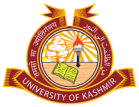 S.NoName of the CourseCourse CodeDate of ExaminationTime01Communicative French-IIFL18001OE05-12-20232:3002Communicative German-IIFL18002OE07-12-20232:3003Communicative Russian-IIFL18003OE05-12-20232:30